Инвестиционный паспорт Знаменского района Орловской областиСодержание разделаНеобходимые показателиОбщие сведенияОбщие сведения1.1. Наименование районаЗнаменский район Орловской области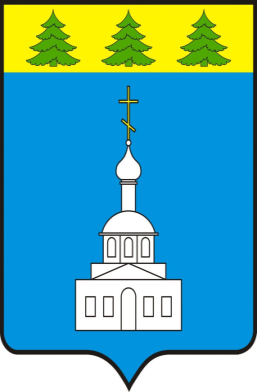 Герб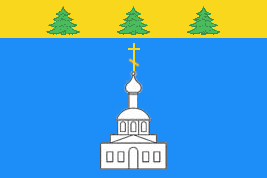 Флаг1.2.Географическое расположение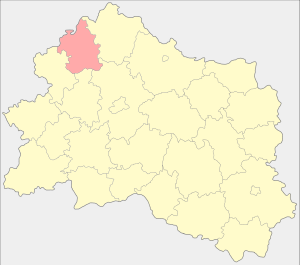 Расположение на карте области.Площадь территории-817,10км².Административный центр- село Знаменское.Расстояние до областного центра- 43 км.Общая численность населения-4388 чел..Обеспеченность ресурсами Обеспеченность ресурсами 2.2. Транспортная инфраструктураЧерез территорию района проходят автомобильные дороги общего пользования регионального значения «Орел-Знаменское», «Болхов- Орел-Витебск» 2.3. Трудовые ресурсыЧисленность рабочей силы- 2000 человек, включая численность занятых в экономике района- 711 человек.Средняя заработная плата работников по оценке в 2021  году составила 26341.3.3. Другие ресурсыЗнаменский район имеет выраженную сельскохозяйственную специализацию. В структуре земельных ресурсов района 67,8 процента занимают сельскохозяйственные угодья.Территория района расположена в центральной части Средне-Русской возвышенности и представляет собой приподнятую, сильно волнистую равнину, изрезанную долинами рек, оврагов и балок. Территория лежит на высоте 200 – 230 м над уровнем моря. Наивысшая отметка – 255,7 м. Наименьшая отметка находится в долине р. Нугрь и равна 161,9 м.Основные почвы в районе - серые лесные (39%), темно-серые лесные (37%), и светло-серые лесные (10%), черноземные, дерново-подзолистые, болотные и торфянистые. Территория района по ботанико-географическому районированию относится к лесной зоне. Леса размещаются неравномерно. Основная их часть расположена на северо-западе района. Около 24% территории района занимают леса – хвойные и смешанные. В целях пополнения лесных запасов за последние два года посажено более 220 га лесонасажданий. Основные реки района - Нугрь и Вытебеть, а также малые реки Маховица, Рыданка, Ждимирка, Цкань и Ракитня, которые подпитываются 70 ручьями. Реки по своему режиму относятся к равнинным, характеризуются высоким весенним половодьем и низким состоянием уровней в летний и зимний периоды. На территории района располагаются 59 прудов, 16 из них пригодны для любительского рыболовства. В водоемах района обитают: карп, карась, окунь, плотва, голавль, пескарь, щука, линь, раки, толстолобик.Минерально-сырьевая база строительных материалов изучена недостаточно. Однако территория района располагает выходами известняка, кирпичной глины и суглинков, песка и песчаника. В северной части района на глубине 35-40 м открыт бурый уголь. В южной части района наблюдаются магнитные аномалии, обусловленные залежами железистых кварцитов, которые являются составной частью Курской магнитной аномалии. В районе имеются месторождения торфа.Наличие водных объектов	Тарифы на водоснабжение и водоотведение для потребителей    Питьевая вода в Знаменском районе добывается из хорошо защищенных подземных горизонтов, залегающих на глубине 70-90 м.    Качество питьевой воды  отвечает всем санитарно-микробиологическим, санитарно-техническим, радиологическим требованиям (в соответствии СанПиН 1.2.3685-21 «Гигиенические нормативы и требования к обеспечению безопасности и (или) безвредности для человека факторов среды обитания»,).   На всех этапах питьевая вода подвергается лабораторному контролю.Инвестиционный портрет районаИнвестиционный портрет района3.1. Специализация района (отраслевые приоритеты)Знаменский район имеет выраженную сельскохозяйственную специализацию.В структуре производства сельскохозяйственной продукции наибольшую часть занимает зерновое производство, которое составляет основу аграрного комплекса района.3.2.Показатели деятельности основных отраслей экономики района(в формате инфографики, по основным отраслям)Сельскохозяйственный потребительский снабженческо- сбытовой перерабатывающий кооператив второго уровня «Союз»3.3.  Ведущие предприятия Основные предприятия района: 1. Общество с ограниченной ответственностью  «Русь» Астапов Владимир Викторовичтел. 8 (48662) 2-12-74oooapkrus@gmail.com, производство продукции растениеводства.2. Общество с ограниченной ответственностью  предприятие АПК «Русь» Зарудин Виталий Валерьевич 4900903@mail.ru производство продукции растениеводства и животноводства. 3.Общество с ограниченной ответственностью  «Агропромышленная корпорация  Юность» Негинский Антон Геннадьевичтел. 89202862100, 89202862100@yandex.ru производство продукции растениеводства.4. Общество с ограниченной ответственностью  «Брянская мясная компания» Утин Сергей Владимирович тел. 89155014611 s.utin@agrohold.ruпроизводство продукции растениеводства.5.Общество с ограниченной ответственностью «Авангард-Агро- Орел»СХП «Знаменское-1» Митюшкин Николай Владимировичтел.89308608110 KorogodnikovN@avangard.ru Летягин Евгений Анатольевичтел.8 (48645) 2-10-01.6.Сельскохозяйственный потребительский снабженческо- сбытовой перерабатывающий кооператив второго уровня "Союз." Митина Татьяна Алексеевна- председатель кооператива.тел.пекарни 8 (48662) 2-11-74, производство хлебобулочных изделий.7. Общество с ограниченной ответственностью «ТЕПЛОГАЗСИСТЕМ»3.4. Уровень жизниВ районе сформирована комфортная среда проживания, благоустроены дворовые и общественные территории возможности для трудовой миграции, средняя стоимость покупки жилья-23390 рублей 15 копеек.В системе образования района функционируют:    6  общеобразовательных школ, два учреждения  дополнительного образования,  два дошкольных образовательных учреждений.В районе  функционируют 4 муниципальных учреждений культуры, имеющие статус юридического лица. 	Лечебно-профилактическую помощь на территории района оказывает  муниципальное учреждение  БУЗ Орловской области  «Знаменская центральная районная больница» и  10  ФАПов.В районе функционируют 6 организаций коммунального комплекса, осуществляющих производство товаров, оказание услуг по водо-, тепло- газо - электроснабжению, водоотведению. В районе функционирует 1 организация коммунального комплекса, осуществляющая управление МКД.	3.5. ЦифровизацияУровень обеспеченности связью и Интернетом составляет 90 процентовИнвестиционные площадкиИнвестиционные площадки4.1. Территориальные приоритетыСвободные инвестиционные площадки  1.Территория бывшего аэропортакадастровый номер 57:02:0040101:106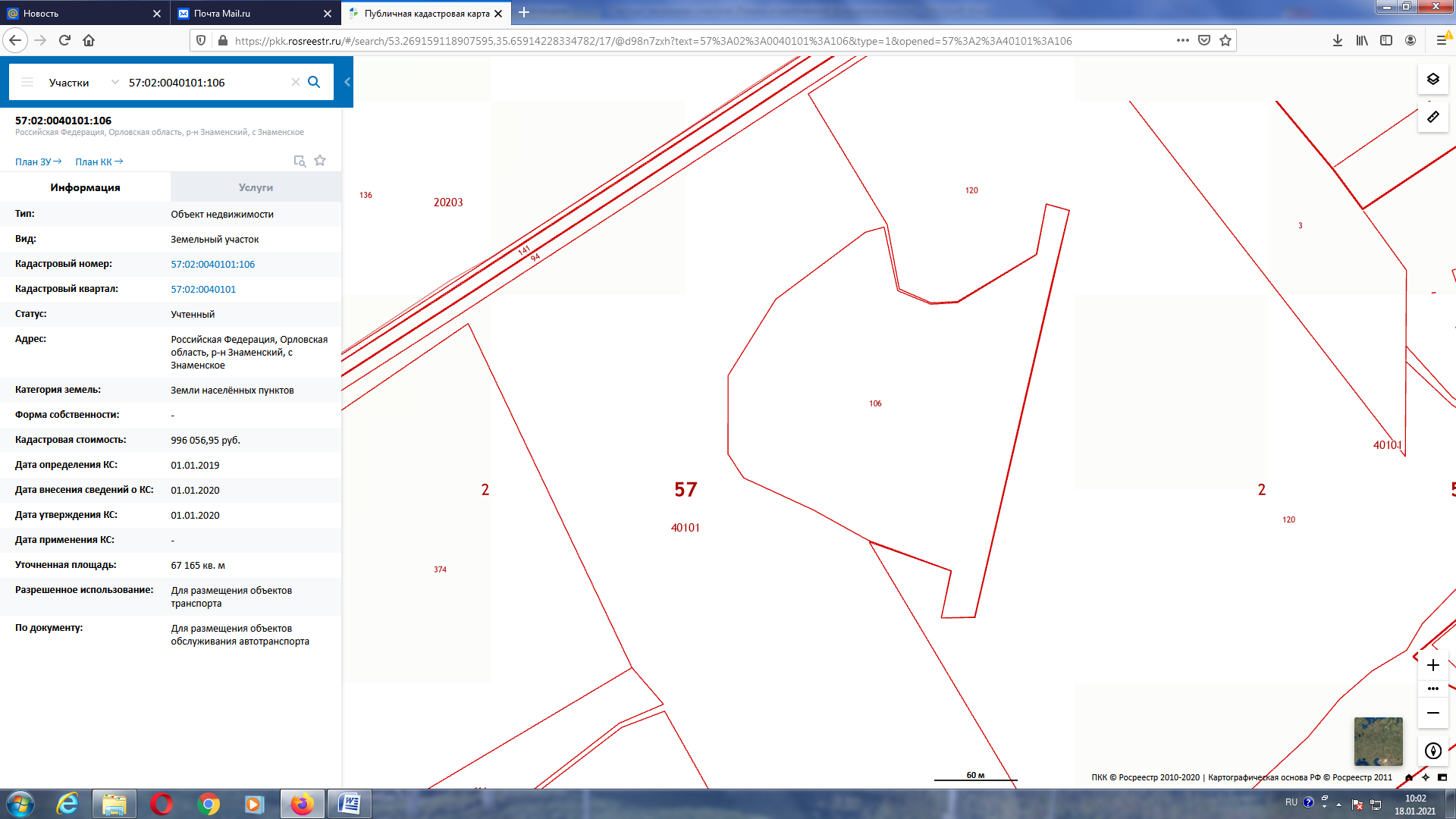 Площадь 67165 кв.м.,Адрес: Орловская область, Знаменский район, с. Знаменскоекатегория земель- земли населенных пунктов вид разрешенного использования- для размещения объектов транспорта, тип объекта- земельный участок,транспортная доступность- 158 м до дороги регионального значения «Болхов- Орел-Витебск»наличие существующей инфраструктуры: бетонное покрытие,Электроснабжение:наименование подстанции: ПС 110/35/10кВ.категория надежности электроснабжения -2.резерв мощности для технологического присоединения- 8,0 МВт.удаленность от площадки- 2 км.Возможность дополнительного подключения имеется.Газоснабжение:ГРС высокого давления.Резерв мощности для технологического присоединения -8,1 м3/час.Удаленность от площадки- 0,2 км.Возможность дополнительного подключения имеется.Водоснабжение.Тип- водопроводные сети.Установленная мощность-12 м3/час.Удаленность от площадки-0,05 км.Возможность дополнительного подключения имеется.Земельный участок относится к землям, государственная собственность на которые не разграничена. Право распоряжения у  органов местного самоуправления-  Знаменский район. Тел. 8-48662-21417 отдел по управлению муниципальной собственностью Администрации Знаменского района.2. Земельный участок бывшего завода «Геофизприбор»кадастровый номер  квартала 57:02:0010112.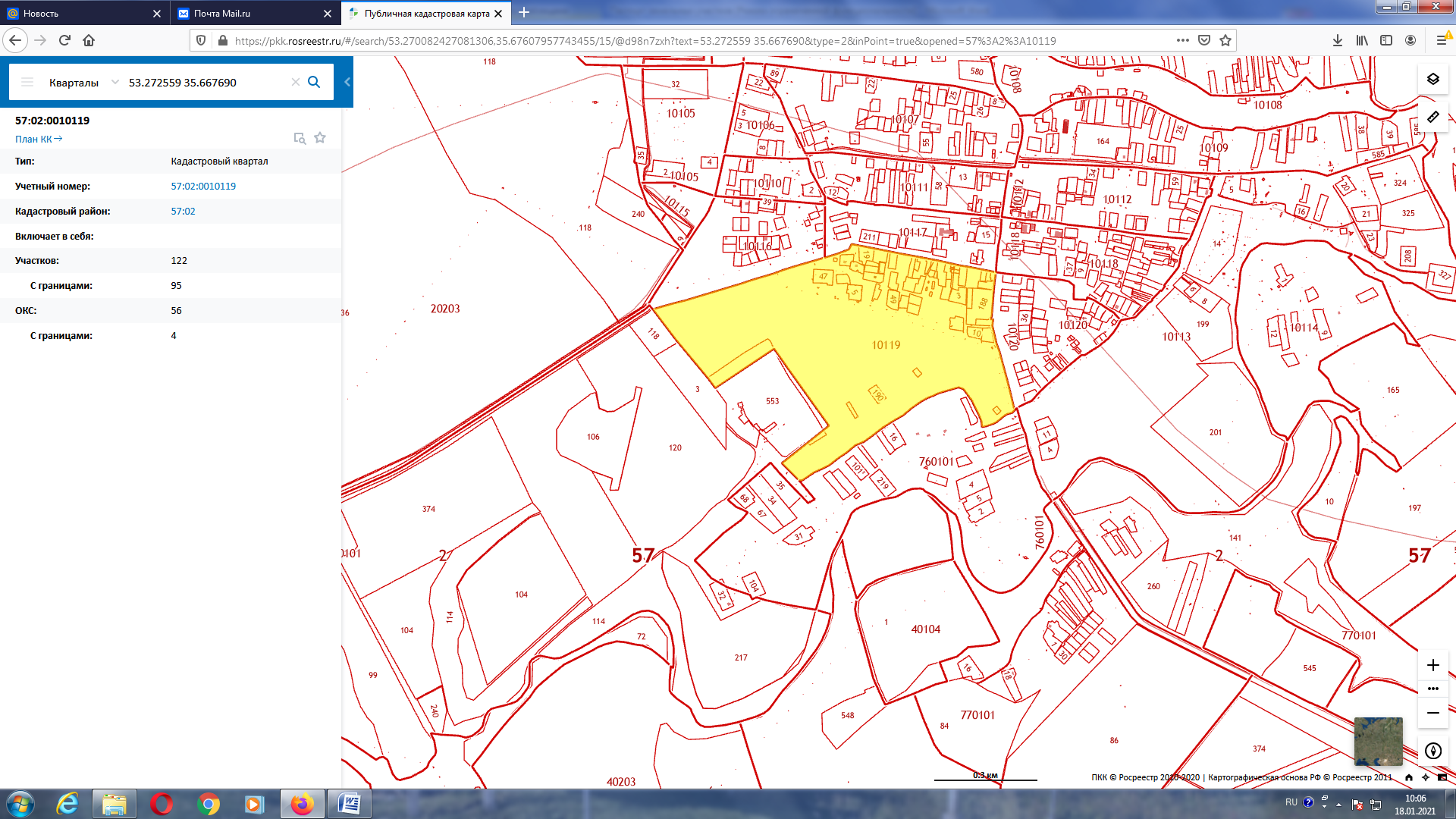 Площадь 20000- 25000 кв.м.Адрес: Орловская область, Знаменский район, с. Знаменское, ул. Совхозная.категория земель- земли населенных пунктов.вид разрешенного использования- территориальная зона Ж-2тип объекта- земельный участок,50 м до автомобильной дороги общего пользования местного значения наличие существующей инфраструктуры.Асфальтно-бетонное покрытие.Электроснабжение:наименование подстанции: ПС 110/35/10кВ.категория надежности электроснабжения -2.резерв мощности для технологического присоединения- 8,0 МВт.удаленность от площадки-  0,5 км.Возможность дополнительного подключения имеется.Газоснабжение:ГРС низкого и среднего давления.Удаленность от площадки- 0,1 км.Возможность дополнительного подключения имеется.Водоснабжение.Тип- водопроводные сети.Установленная мощность-12 м3/час.Удаленность от площадки-0,05 км.Возможность дополнительного подключения имеется.Земельный участок относится к землям, государственная собственность на которые не разграничена. Право распоряжения у  органов местного самоуправления-  Знаменский район. Тел. 8-48662-21417 отдел по управлению муниципальной собственностью Администрации Знаменского района.3.Земельный участок бывшего Ворошиловского пенькозавода.кадастровый номер  квартала 57:02:0010113.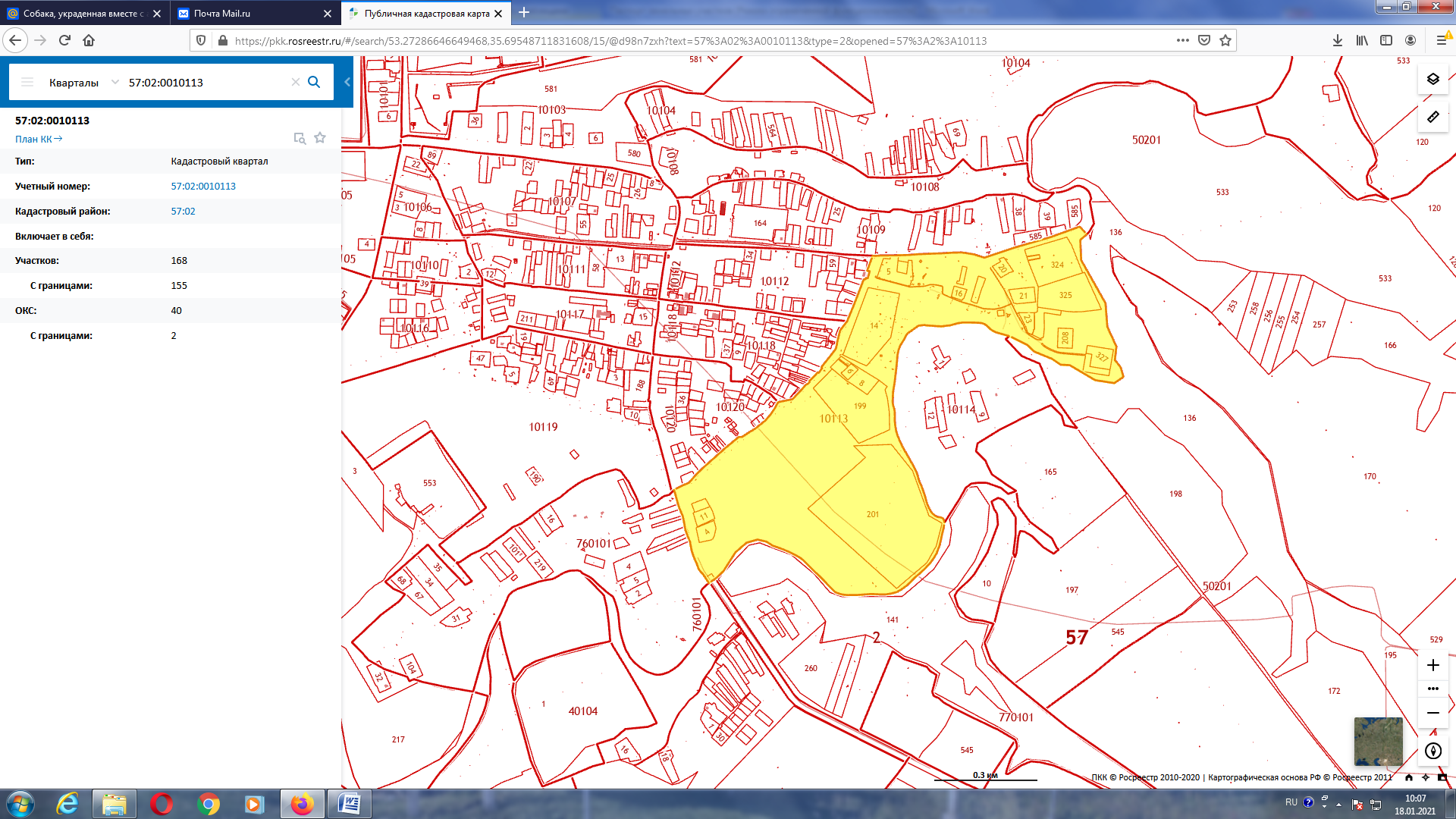 Площадь 22000 кв.м.Адрес: Орловская область, Знаменский район, с. Знаменское, ул. Пенькозаводскаякатегория земель- земли сельскохозяйственного назначениявид разрешенного использования- территориальная зона СХ-1тип объекта- земельный участок,500 м до автомобильной дороги регионального значения «Орел- Знаменское».Асфальтно-бетонное покрытие.Электроснабжение:наименование подстанции: ПС 110/35/10кВ.категория надежности электроснабжения -2.резерв мощности для технологического присоединения- 8,0 МВт.удаленность от площадки-  0,5 км.Возможность дополнительного подключения имеется.Газоснабжение:ГРС низкого и среднего давления.Удаленность от площадки- 0,1 км.Возможность дополнительного подключения имеется.Водоснабжение.Тип- водопроводные сети.Установленная мощность-12 м3/час.Удаленность от площадки-0,05 км.Возможность дополнительного подключения имеется.Земельный участок относится к землям, государственная собственность на которые не разграничена. Право распоряжения у  органов местного самоуправления-  Знаменский район. Тел. 8-48662-21417 отдел по управлению муниципальной собственностью Администрации Знаменского района.4.1.1 Планы по доработке и подготовке площадокДействия и бюджет необходимые для приведения инвестиционной площадки/территории/сооружения к законченному виду — возможности передачи ее инвестору для реализации проекта:действия с землей (смена категории, вида разрешенного использования);действия с инженерными сетями (согласования с собственниками сетей о возможности технологического присоединения, возможная стоимость, оценка необходимости строительства недостающей инфраструктуры);действия с объектом (проведение оценки, постановка на кадастровый учет и т. д.);другие не учтенные мероприятия влияющие на возможность передачи площадки/территории/сооружения для реализации инвестиционного проекта.4.2. Инвестиционные кейсы. Строительство молочно-товарной фермы на 1199 голов КРС в Знаменском районе Орловской области Инвестиционная команда районаИнвестиционная команда района5.1. Ключевые контактыГлава Знаменского района Орловской областиСемочкин Сергей Викторович8(48662)2-10-01Заместитель главы Администрации Знаменского района Орловской областиБасов Александр Анатольевич8(48662)2-12-01Начальник отдела экономики и трудовых ресурсов Администрации Знаменского района Орловской областиВыскребенцева Ирина Николаевна8(48662) 2-13-19И.о. начальника отдела по управлению муниципальной собственностью Администрации Знаменского района Орловской областиМилинтеева Галина Алексеевна8 (48662) 2-14-17Начальник отдела архитектуры, строительства, жилищно- коммунального хозяйства и дорожной деятельности Администрации Знаменского района Орловской областиПетренко Ольга Аркадьевна8(48662)2-13-87